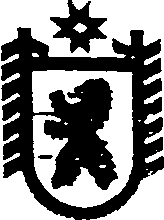 Российская ФедерацияРеспублика КарелияКОНТРОЛЬНО-СЧЕТНЫЙ КОМИТЕТ  СЕГЕЖСКОГО  МУНИЦИПАЛЬНОГО  РАЙОНАРАСПОРЯЖЕНИЕот 19 сентября  2016 года  №  43-рСегежаО признании утратившими силу распоряжения   Контрольно-счетного комитета Сегежского муниципального района  Контрольно-счетный комитет  Сегежского муниципального района   п о с т а н о в л я е т:1. Признать утратившим силу:          распоряжение председателя Контрольно-счетного комитета Сегежского муниципального района от 20 января 2015 года №6-р «Об утверждении Перечня должностей муниципальной службы в Контрольно-счетном комитете Сегежского муниципального района, при замещении которых, муниципальные служащие обязаны представлять сведения о своих доходах, а также о доходах своих супруги (супруга) и несовершеннолетних детей»;          распоряжение председателя Контрольно-счетного комитета Сегежского муниципального района от 20 января 2015 года №4-р «Об утверждении перечня должностей муниципальной службы в Контрольно-счетном комитете Сегежского муниципального района, при замещении которых, муниципальные служащие Контрольно-счетного комитета Сегежского муниципального района обязаны представлять сведения о своих расходах, а также о расходах своих супруги (супруга) и несовершеннолетних детей по каждой сделке по приобретению земельного участка, другого объекта недвижимости, транспортного средства, ценных бумаг, акций (долей участия, паев в уставных (складочных) капиталах организаций), если сумма таких сделок превышает общий доход данного лица и его супруги (супруга) за три последних года, предшествующих отчетному периоду, и об источниках получения средств, за счет которых совершены эти сделки».          2. Обнародовать путем размещения официального текста настоящего постановления  в  информационно-телекоммуникационной сети «Интернет» на официальном сайте администрации Сегежского муниципального района  http://home.onego.ru/~segadmin.  Председатель Контрольно-счетного комитетаСегежского муниципального района	                                                    Т.И. Рудковская                                